                                            Church DirectoryStaff 	Pastor		Rev. Bruce Brown		Office Administrator	Dot Snyder	Preschool Director		Isabelle Dontsop 		Church Treasurer 		Earl Dove	Music Coordinator		Brian Dove 	Flower Coordinator	Isabelle Dontsop	Prayer Chain Coordinator	Brenda Anderson  			Ruling Elders	Fred Entrekin		3/21	Elder 	T. R. Hunter 	 	3/21	Session Clerk	Joe Strube				Elder EmeritusDeacons	Earl Dove 	 	10/20	Finance 	Nelson Jenkins	   	3/21	Mercy	Johnny Wallace	   	3/21	Property	Raymond Wilson   	3/21	Ushers, Property  			Missionaries 	Joe and Ann Lyle - MTW				TaiwanLarry and Sandra Rockwell–MTW	 	PeruBill and Susan Carr – MTW				Sioux Indians, MNMichael and Lindie Wadhams-MTW 	Lummi Indians, WA                                                      Need to Reach Us?Rev. Bruce Brown ………………….………. christshousehold@yahoo.com  			704-698-8009 cell			704-875-1182 ext. 6 church 	       Preschool….………………………..…………..	Isabelle Dontsop - 704-947-0228			Dontsop cell 980-248-9306 E-mail……………………….…............	director@prosperitypreschool.comChurch Office…………………..…………..…	704-875-1182 Ext. 4		E-mail……………..…………..………….	email@prosperitychurch.orgWebsite…………………………………………. WWW.prosperitypca.com Church Office Hours………..………..…...	Tues.-Fri. 8:00 AM-12:30 PM	Prayer Chain Coordinator………………..Brenda Anderson                                                                   704-875-2351 - brendaea42@gmail.com      Welcome to Prosperity Church Service!We warmly welcome you to the Prosperity Church Worship Service. We are honored to share this morning service with you as we worship God's risen Son. May you know the love of God and feel His presence, for you are special to the Lord, and to us. We pray that God will touch your life during the service, and that you will know His peace.                              CommunionSince we will be partaking of Communion today, it is good for us to listen to God's Word in 1 Corinthians 11:26-29, telling us to do a self-preparation examination before taking Communion:"For whenever you eat this bread and drink this cup, you proclaim the Lord’s death until he comes. So then, whoever eats the bread or drinks the cup of the Lord in an unworthy manner will be guilty of sinning against the body and blood of the Lord. Everyone ought to examine themselves before they eat of the bread and drink from the cup. For those who eat and drink without discerning the body of Christ eat and drink judgment on themselves."                            Inquirer's Class  Where: PPC picnic and playground area   When:  July 12th and 19th   Time:    7:00 PM to 8:30 PM We are excited to offer our Inquirer's class in an open air format.  We will try to trim our sessions down to two and focus on the questions for membership, Reformed distinctives, and then Prosperity Presbyterian in particular. Please bring your Inquirer’s Handbook to class. The plan is to hold the sessions around the picnic tables, so that the kids will have the playground while the adults discuss the material.  Watermelon, lemonade and water will be served, so let us know if you have special diet restrictions and we will adjust.  We will start at 7 PM and plan to end our time together at or before 8:30.  We will have chairs available but feel free to bring whatever makes you feel comfortable.  And we know not everyone is comfortable gathering yet - this is an opportunity for those who are - and if you’re not comfortable meeting in this way - we do understand and there will be other opportunities in the fall as the LORD wills.  ANNOUNCEMENTS                               Sunday Morning Worship ServiceWe are now meeting for worship at our regular time in the church sanctuary – however, an online service is available.  It will be            posted on our Facebook Page - Prosperity Presbyterian Church                 at 10 AM.  If you would like to view the service through our website or reference the service later be sure to check out https://www.prosperitypca.com/worship-services or you can listen to the sermon audio at  Jesus’ Prayer for His Disciples — Prosperity PCAThe next Wednesday Night Bible Study  is scheduled for July 15 at 7:00 PM. Pastor Bruce will teach the study from Romans. Please check the latest emails and Facebook posts and Cloud HD Video to join our Bible study virtually until we can resume in person at the church. The Bible studies are also posted at www.prosperitypca.com Below is a link to our Wednesday night Bible study.  July 15 will be in Romans 14:13-31 Call in Wed. July 15 around 6:55. The number is (408) 638-0968.  Once you place your call you will be asked to enter the meeting                        ID #.  The ID # is 220 654 4063.      After entering the ID # You will be asked to enter a participant ID  just skip this step by pressing the # button.  You can also join this meeting using your computer to join Zoom Meeting – via an Electronic Device (computer) The link is         https://us02web.zoom.us/j/2206544063The Meeting ID is 220 654 4063The Adult / Youth Sunday School classes plan to continue safely in the months to come. The Ladies Wednesday Community Bible Study and the Ladies’ Thursday Night Bible Study are on summer break. The next Wednesday meeting is September 2. The Ladies’ Thursday Bible Study will meet September 3 and 17.Trail Life, Troop 412 meets each Tuesday at 7:00 PM outside the GYM. Preschool will have a CPR Class Wednesday, July 29 at 10 AM. The cost is $25.00 and is open to all. See Isabelle Donstop.                    Church Calendar 	 Worship Service July 12                 	Sunday at 10:00 AM Church Sanctuary Inquirer’s Class                               	Sunday, July 12 and 19 at 7 PM Trail Life Tuesday, July 14, 7 PM 	Meeting outside at picnic area  Wed. Night Bible Study                	Wednesday July 15 at 7 PM Zoom Preschool CPR Class                      	Wed., July 29 at 10 AM                                                                   Church Families for PrayerSunday, July 12	Liliane and Kenneth Forlemu FamilyMonday, July 13	Mark and Megan Gregory FamilyTuesday, July 14	Cathee GriffinWednesday, July 15	Tim and Victoria Hanline Family  Thursday, July 16	Armando and Eumnice Henandez FamilyFriday, July 17	T. R. and Alma Hunter	                Saturday, July 18	Nelson and Patty Jenkins                            Please continue praying for Fred Entrekin.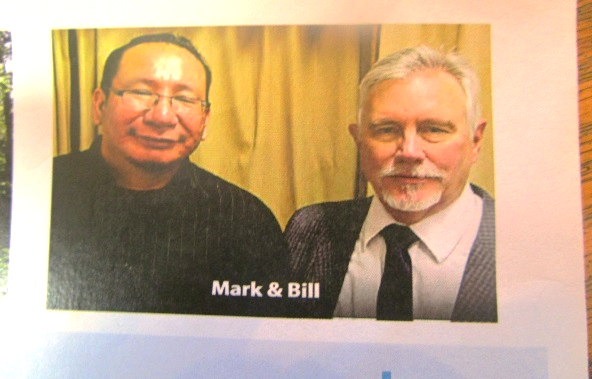        Pray for our Missionaries  Bill and Susan Carr, Sioux Indians, MNIt seems like summer comes overnight in the Minnesota Northwoods. Snow-blanketed forests give way to lush green. We enjoy the summer while it is here, but we know it won't last long. About the time it seems normal the flurries begin to fly. So, we accept and readjust. Change happens. As much as we dislike the changes in our pandemic world, it has forced us all to reevaluate the way that we do things. This change holds true for the way that we now do ministry. For example, meetings that I schedule are now conducted by Zoom (there are lots and lots of these!). As much as I would like to meet others in person, I cannot. Only recently have I been able to meet again with Mark Little Elk face-to-face...no shaking hands, though, and we certainly are mindful of social distancing. Susan completed her school year by teaching her 2nd graders on the phone. Even now, her school is trying to figure out the best way to continue in the fall. The missionaries that I am responsible for in indigenous ministries are rethinking and implementing revised strategies for their part in the Great Commission. We are all being stretched beyond our comfort zone to remain true to our callings.So, change continues to happen...for us all. We do not yet know where it will end, or if, or when. Certainly, the only certainty in our present circumstance is uncertainty! This can be very wearying for the soul.Amidst these changes, however, we, as believers, have a comfort. We are assured that Jesus Christ never changes. Hebrews 13.